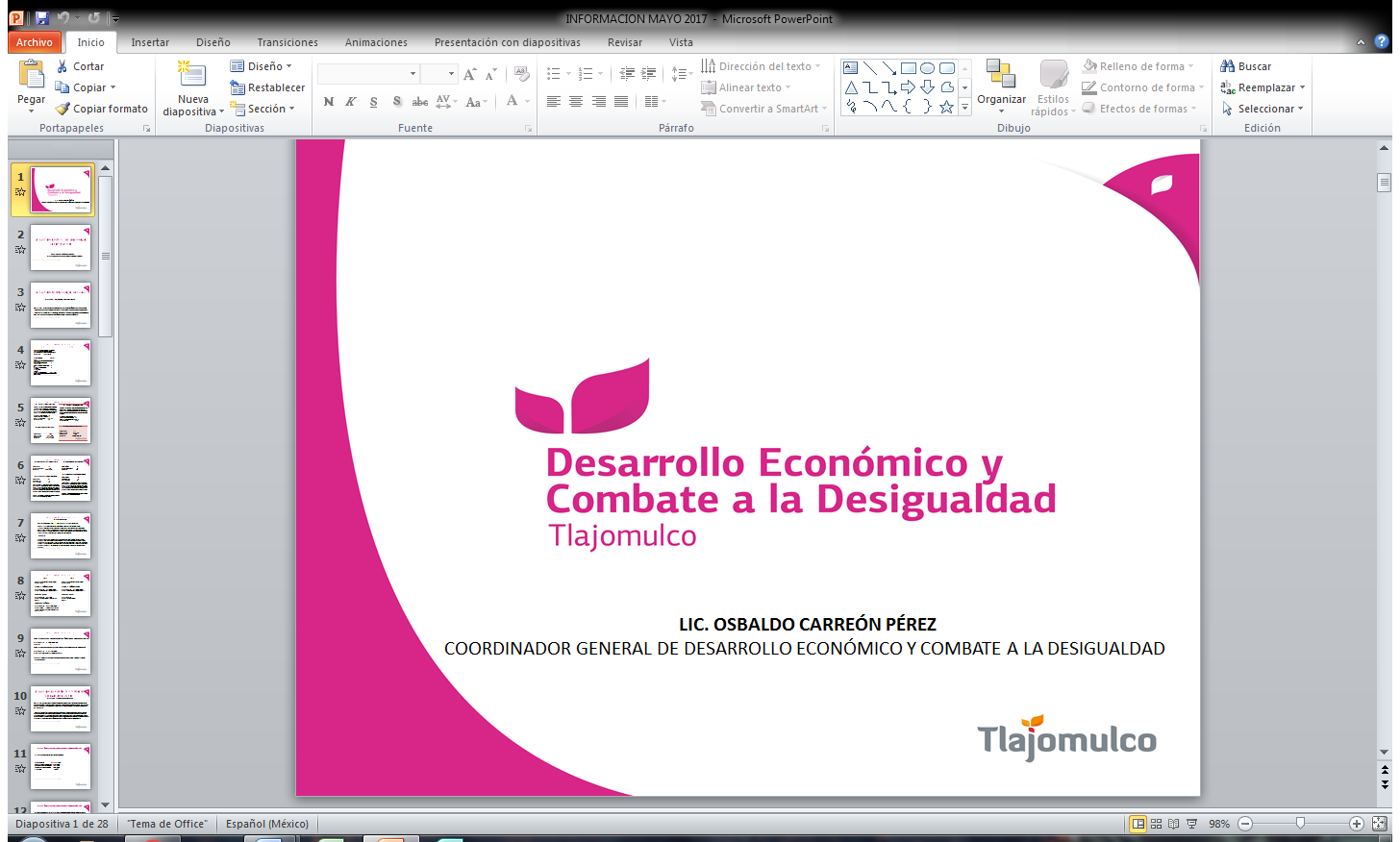 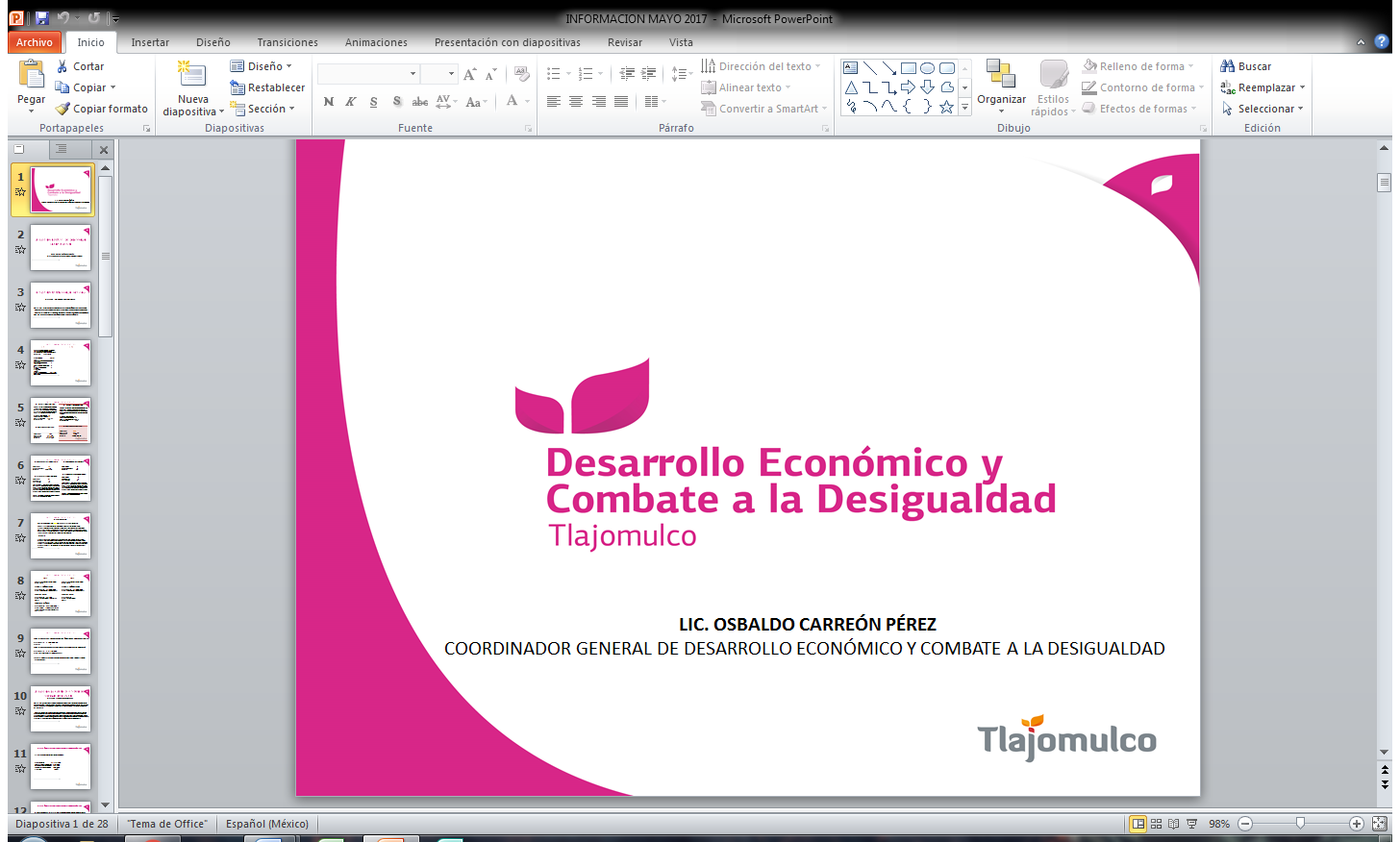 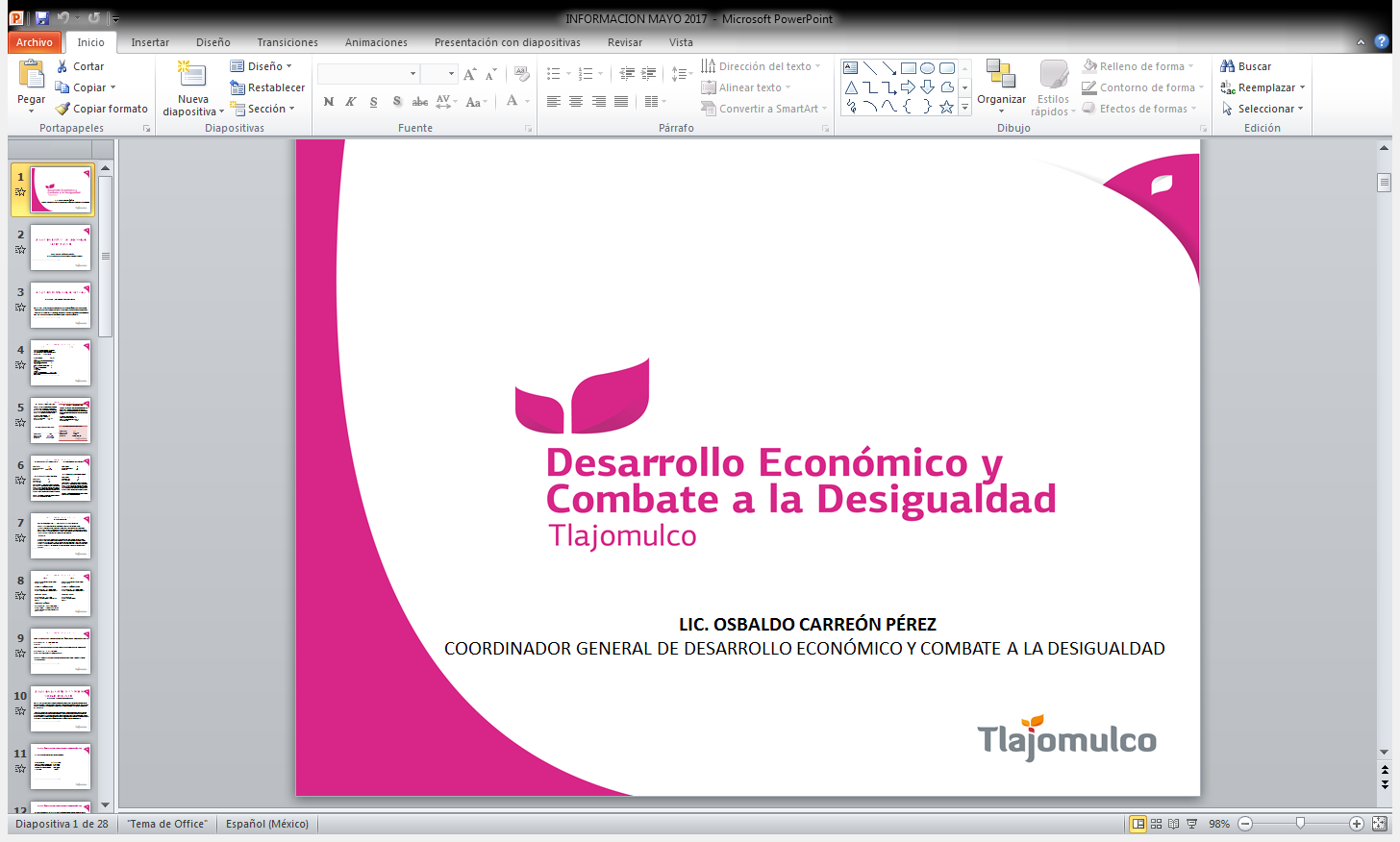 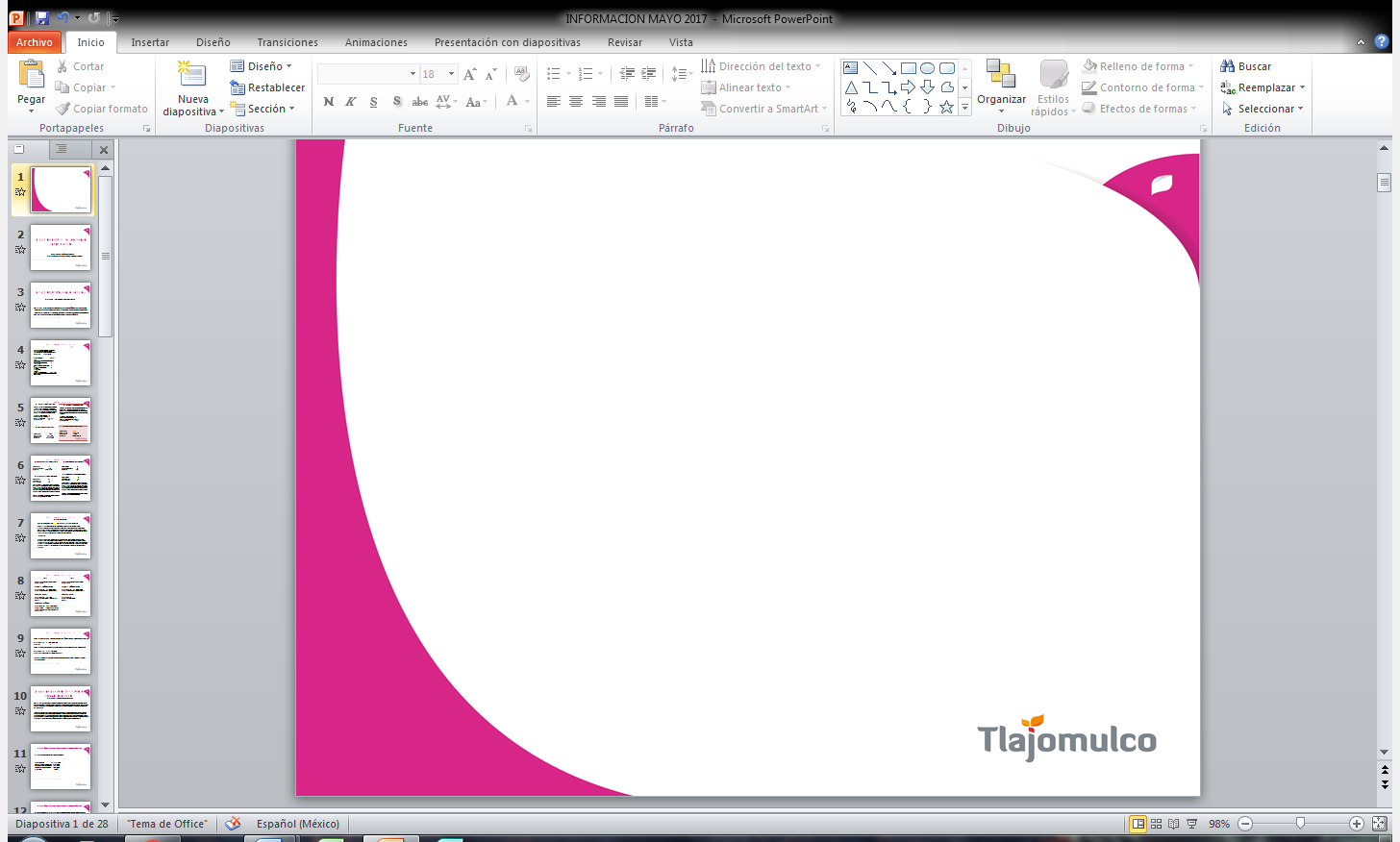 IDNOMBRE(S)PRIMER APELLIDOSEGUNDO APELLIDODENOMINACIÓN SOCIALSUPERFICIE TOTALSUPERFICIE SEMBRADA1JAIMEGUZMANDE LA CRUZCUEXCOMATITLAN4.84.82ALBERTOBENJAMINGONZALEZSANTA CRUZ DE LAS FLORES2.82.83SERGIOGONZALEZORTIZCAJITITLAN3.43.44PAULINOGONZALEZDIAZCAJITITLAN2.42.45JOSE CLEOFASMIRANDAMARQUEZSANTA CRUZ DE LAS FLORES3.43.46SAMUELFLORESMIRANDABUENAVISTA12.7757RAULVENTURACHITICATLAJOMULCO1.61.68JAVIERYBARRADELGADILLOSANTA ANITA559DAVIDLEALCABRERASAN AGUSTIN4.514.5110JOSENUÑOLOMELISANTA ANITA3.083.0811ESTHERORTEGAMEDINASAN AGUSTIN1.871.8712JOSE LUISRIVASMARQUEZLOMAS DE TEJEDA5.33513MARIA TERESARIVASRUBIOLOMAS DE TEJEDA4.774.7714AURELIOMONTESALVARESP.P TLAJOMULCO10.25515FRANCISCO JAVIERRIVASMARQUEZLOMAS DE TEJEDA4.494.4916VICTOR MANUELRIVASGARCIALOMAS DE TEJEDA8.68517ARMANDOLANDINODE LA CRUZCUEXCOMATITLAN3.853.8518MARIA GLORIAGARCIAJIMENEZSANTA CRUZ DE LA LOMA4.774.7719SALVADORGUTIERREZAVILASANTA CRUZ DE LA LOMA4.764.7620MA REFUGIORODRIGUEZRAMOSSAN JUAN EVANGELISTA2.052.0521ANDRESGOMEZCALDERONSAN SEBASTIAN EL GRANDE1.441.4422VICENTEBECERRARICOSAN SEBASTIAN EL GRANDE1.991.9923J. FELIXVASQUEZNAVARROSAN SEBASTIAN EL GRANDE7.94524ELISEOALVAREZNAVARROP.P TLAJOMULCO1.191.1925JOSE GABINOVILLANUEVAHERRERACAJITITLAN1.391.3926JUAN JOSETADEORIOSCAJITITLAN4.474.4727JOSE ANTONIORODRIGUEZIBARRACAJITITLAN4.554.5528RAMONJIMENEZGUTIERREZIGNACIO L. VALLARTA1.661.6629J. ALFREDOALCANTARMARISCALSANTA CRUZ DE LA LOMA3.53.530ARMANDOACEVEZPEREZCAJITITLAN4431VICTORRIVERAGOMEZSAN SEBASTIAN EL GRANDE4.144.1432RAFAELGASPARHERNANDEZCAJITITLAN1.361.3633REFUGIOGONZALEZVILLALOBOSSOLEDAD DE LA CRUZ VIEJA3.23.234ALICIAGUERREROROBLESSOLEDAD DE LA CRUZ VIEJA2.892.8935MA DE JESUSLOMELIPEREZSOLEDAD DE LA CRUZ VIEJA3.633.6336MA DEL SAGRARIOHERNANDEZHERNANDEZSOLEDAD DE LA CRUZ VIEJA3.243.2437ANTONIOHERNANDEZRAMIREZCOFRADIA5.01538J LUISRAMOSAGUILERASOLEDAD DE LA CRUZ VIEJA1.331.3339EFRAINREYNOSOHERNANDEZSOLEDAD DE LA CRUZ VIEJA1.851.8540RAMIRORUVALCABARAMOSSOLEDAD DE LA CRUZ VIEJA3.133.1341SEBASTIANORTIZHERNANDEZSAN SEBASTIAN EL GRANDE9.36542J REFUGIOLAZOMARQUEZSANTA CRUZ DE LAS FLORES0.840.8443ROSA MARIAGONZALEZIÑIGUEZSANTA CRUZ DE LA LOMA2.562.5644MAURICIOACEVEZPEREZCAJITITLAN2.932.9345FRANCISCOLOPEZRAZOCAJITITLAN2.472.4746ANDRESOCHOAVELASQUEZSAN MIGUEL CUYUTLAN3.043.0447J. EDUVIGESRODRIGUEZLANDINOSAN MIGUEL CUYUTLAN5.06548RUBENLEONELSALAZARSAN MIGUEL CUYUTLAN1.731.7349ELIBERTOBECERRAMORALESSAN MIGUEL CUYUTLAN1.941.9450ABRAHAMTRIGOCHAVEZSAN MIGUEL CUYUTLAN4.344.3451MIGUELLOPEZOLIVASAN MIGUEL CUYUTLAN2.362.3652MARIA JUSTINARIOSDIAZSAN MIGUEL CUYUTLAN2.742.7453MARGARITAUREÑAGARCIATLAJOMULCO1.581.5854BERNARDOHERNANDEZUREÑATLAJOMULCO7.35555RUBENLIZARDIMARQUEZSAN MIGUEL CUYUTLAN4.24.256ADALBERTOLIZARDITORRESSAN MIGUEL CUYUTLAN2.472.4757JOSE RIGOBERTOVILLANUEVAGONZALEZCAJITITLAN2.152.1558JOSE JESUSGASPARHERNANDEZCAJITITLAN5.78559CELIATORRESRICOSAN MIGUEL CUYUTLAN2.322.3260JORGE ALEJANDROFELIXFELIXSAN MIGUEL CUYUTLAN7.57561ANTONIORODRIGUEZNAVARROCAJITITLAN2.222.2262LUISBARBOSANAVARROSAN LUCAS EVANGELISTA3.383.3863GUILLERMOCASTAÑONESTRADAP.P TLAJOMULCO9.58564JOSE LEOCADIOCASTAÑONESTRADAEL TECOLOTE3.933.9365KARLA FAVIOLALIZARDITORRESSAN MIGUEL CUYUTLAN10.54566ANA BERTHACARRILLOJAUREGUISAN MIGUEL CUYUTLAN7.44567CESARLIZARDICARRILLOSAN MIGUEL CUYUTLAN6.88568JOSE MARIALIZARDIMARQUEZSAN MIGUEL CUYUTLAN7.5569WENCESLAOSALCIDOSANTIBAÑECOFRADIA6.3570LUIS ENRIQUESANCHEZGARCIASAN LUCAS EVANGELISTA4.54.571ANTONIOGARCIAALONSOC.I INDIGENA DE TLAJOMULCO0.40.472FRANCISCO JAVIERTORRESRAMIREZLOS 3 GALLOS2.12.173PEDRODE LA TORRECOTEROSAN MIGUEL CUYUTLAN1.61.674MACARIOREYESSANCHEZSAN SEBASTIAN EL GRANDE0.50.575HIGINIORICOHERRERASAN SEBASTIAN EL GRANDE2.82.876EFRAINMARTINEZRODRIGUEZCOFRADIA9.3577JORGE ALEJANDROESPARZAURISTACOFRADIA3.73.778JOSE GUADALUPEGONZALEZROSALESLOS 3 GALLOS5.3579JULIAN ANTONIOAYALACENDEJASLOS 3 GALLOS3.13.180PABLOBOTELLOBONILLALOS 3 GALLOS3.23.281J. JESUSESPINOZARAMIREZLOS 3 GALLOS1.11.182TRRINIDADRAMOSAGUIRRESAN SEBASTIAN EL GRANDE0.90.983ANGELRICOROJOSAN SEBASTIAN EL GRANDE1184ANDRESGOMEZCALDERONSAN SEBASTIAN EL GRANDE1.41.485EFRAINROBLESGOMEZSAN SEBASTIAN EL GRANDE7.9586RAQUELESQUIVELZUÑIGASAN SEBASTIAN EL GRANDE2.32.387GERARDOMORARUIZSAN SEBASTIAN EL GRANDE5.4588DAVIDMORARICOSAN SEBASTIAN EL GRANDE7.7589J JESUSMORARUIZSAN SEBASTIAN EL GRANDE3390MAGDALENOCHAVEZSERRATOSSAN SEBASTIAN EL GRANDE2.52.591JOSETORRESLOPEZCOFRADIA4492VIDALMARTINEZRIVASCOFRADIA1.81.893FILIBERTONIEVESLEALSAN AGUSTIN1.21.294JOSE LUISLOPEZROMEROSAN MIGUEL CUYUTLAN5595MARIA INOCENCIAALBIZOORTIZSAN AGUSTIN5.1596CLARALEALMEDINASAN AGUSTIN6.1597JOSEGARCIAGARCIASAN LUCAS EVANGELISTA2.12.198TOMASHERRERALUNASAN LUCAS EVANGELISTA1.51.599REYESNAVARRONAVARROSAN LUCAS EVANGELISTA1.41.4100MARTINAVENTURAVAZQUEZSAN LUCAS EVANGELISTA3.33.3101LUIS MANUELGOMEZVENTURASAN LUCAS EVANGELISTA1.31.3102FRANCISCORODRIGUEZNAVARROSAN LUCAS EVANGELISTA2.52.5103PEDROBARBOZAPEREZSAN LUCAS EVANGELISTA0.90.9104MARGARITOGARCIAROSALESSAN LUCAS EVANGELISTA2.52.5105UGENIONAVARROMORALESSAN LUCAS EVANGELISTA3.73.7106TOMASMORAREYESSAN LUCAS EVANGELISTA1.91.9107SANTIAGOGUZMANCASTROSAN LUCAS EVANGELISTA3.23.2108FIDENCIOAGUILERAHERNANDEZCOFRADIA6.65109ROSA ALICIANIEVESMEDINASAN AGUSTIN25110ROBERTONIEVESMEDINASAN AGUSTIN4.85111MA SEVERIANARUIZGONZALEZSAN AGUSTIN6.25112GABRIELGARCIAGOMEZLOMAS DE TEJEDA0.485113J. FELIXGOMEZCOVARRUBIASSAN SEBASTIAN EL GRANDE5.15114JOSE ANGELESPINOZAGARCIASAN AGUSTIN5.35434.73SUPERFICIE TOTAL379.11434.73SUPERFICIE TOTAL379.11379.11 HECTAREAS SEMBRADAS PARA CONTROL AGROECOLOGICO